Date: 18.08.2020Renovation of College Auditrium Project(Tehnical Bids Qualification and Opening of Financial Bids)The following parties have qualified their Technical Bids for the Renovation of College Auditorium.M/s Rakesh Kumar Engineers and ContractorsM/s Specific ProjectM/s Apex HVAC Services Pvt. Ltd.The Financial Bids for Renovation of College Auditoirum shall be opend on Wednesday, 19.08.2020 at 1.00 pm in the Staff Room, Shri Ram College of Commerce.   The above parties who have qualified their Technical Bids are advised to remain present at the time of opening of Fiancial Bids as per the above schedule.PRINCIPAL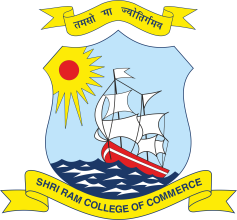 SHRI RAM COLLEGE OF COMMERCEUniversity  of  Delhi,  Maurice  Nagar,  Delhi – 110 007 Website: www.srcc.edu    Phone: 27667905, 27666519